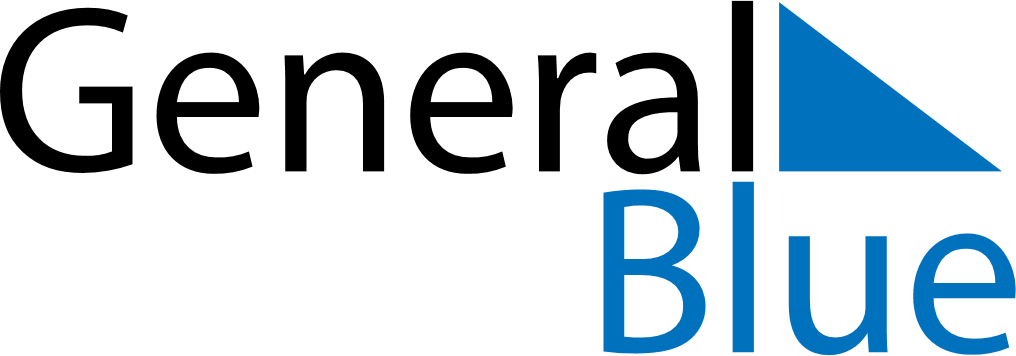 April 2024April 2024April 2024April 2024April 2024April 2024Qabqa, Qinghai, ChinaQabqa, Qinghai, ChinaQabqa, Qinghai, ChinaQabqa, Qinghai, ChinaQabqa, Qinghai, ChinaQabqa, Qinghai, ChinaSunday Monday Tuesday Wednesday Thursday Friday Saturday 1 2 3 4 5 6 Sunrise: 7:03 AM Sunset: 7:39 PM Daylight: 12 hours and 35 minutes. Sunrise: 7:02 AM Sunset: 7:40 PM Daylight: 12 hours and 37 minutes. Sunrise: 7:00 AM Sunset: 7:40 PM Daylight: 12 hours and 40 minutes. Sunrise: 6:59 AM Sunset: 7:41 PM Daylight: 12 hours and 42 minutes. Sunrise: 6:57 AM Sunset: 7:42 PM Daylight: 12 hours and 44 minutes. Sunrise: 6:56 AM Sunset: 7:43 PM Daylight: 12 hours and 47 minutes. 7 8 9 10 11 12 13 Sunrise: 6:54 AM Sunset: 7:44 PM Daylight: 12 hours and 49 minutes. Sunrise: 6:53 AM Sunset: 7:45 PM Daylight: 12 hours and 51 minutes. Sunrise: 6:52 AM Sunset: 7:46 PM Daylight: 12 hours and 53 minutes. Sunrise: 6:50 AM Sunset: 7:46 PM Daylight: 12 hours and 56 minutes. Sunrise: 6:49 AM Sunset: 7:47 PM Daylight: 12 hours and 58 minutes. Sunrise: 6:48 AM Sunset: 7:48 PM Daylight: 13 hours and 0 minutes. Sunrise: 6:46 AM Sunset: 7:49 PM Daylight: 13 hours and 2 minutes. 14 15 16 17 18 19 20 Sunrise: 6:45 AM Sunset: 7:50 PM Daylight: 13 hours and 4 minutes. Sunrise: 6:43 AM Sunset: 7:51 PM Daylight: 13 hours and 7 minutes. Sunrise: 6:42 AM Sunset: 7:52 PM Daylight: 13 hours and 9 minutes. Sunrise: 6:41 AM Sunset: 7:52 PM Daylight: 13 hours and 11 minutes. Sunrise: 6:40 AM Sunset: 7:53 PM Daylight: 13 hours and 13 minutes. Sunrise: 6:38 AM Sunset: 7:54 PM Daylight: 13 hours and 15 minutes. Sunrise: 6:37 AM Sunset: 7:55 PM Daylight: 13 hours and 17 minutes. 21 22 23 24 25 26 27 Sunrise: 6:36 AM Sunset: 7:56 PM Daylight: 13 hours and 20 minutes. Sunrise: 6:34 AM Sunset: 7:57 PM Daylight: 13 hours and 22 minutes. Sunrise: 6:33 AM Sunset: 7:58 PM Daylight: 13 hours and 24 minutes. Sunrise: 6:32 AM Sunset: 7:58 PM Daylight: 13 hours and 26 minutes. Sunrise: 6:31 AM Sunset: 7:59 PM Daylight: 13 hours and 28 minutes. Sunrise: 6:30 AM Sunset: 8:00 PM Daylight: 13 hours and 30 minutes. Sunrise: 6:28 AM Sunset: 8:01 PM Daylight: 13 hours and 32 minutes. 28 29 30 Sunrise: 6:27 AM Sunset: 8:02 PM Daylight: 13 hours and 34 minutes. Sunrise: 6:26 AM Sunset: 8:03 PM Daylight: 13 hours and 36 minutes. Sunrise: 6:25 AM Sunset: 8:04 PM Daylight: 13 hours and 38 minutes. 